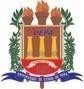 UNIVERSIDADE DO ESTADO DO PARÁGABINETE DA REITORIAPRÓ-REITORIA DE GRADUAÇÃOEDITAL N º 35/2022- UEPAPROCESSO DE REVALIDAÇÃO DE DIPLOMA DE GRADUAÇÃO DO CURSO DE MEDICINA EXPEDIDO POR INSTITUIÇÕES DE ENSINO SUPERIOR ESTRANGEIRAS 2022REQUERIMENTO DE RECURSO *JUSTIFICATIVA DO RECURSOData: _         /        / ______* O candidato poderá utilizar quantas páginas forem necessárias.Gravar em formato PDF e enviar para o e-mail revalidacao@uepa.br, juntando os documentos que julgar necessários, no período previsto.Nome do CandidatoNúmero do CPFFase do Processo